B-ISDNOVERVIEWBISDN is an extension of ISDN in terms of capabilities, i.e. it not only has the narrowband capability of ISDN but also the broadband capabilityDefinition“A service requiring transmission channels  capable of supporting rates greater than the  primary rate.” ITU-T. Any service inquiry with a speed greater than 1.544 Mbps is defined as broadband, and any  communications based on this speed are called  broadband communicationsBISDN is an extension of ISDN only in term of the name. Everything is different including protocol, architecture, transmission, and switching technology.The Goal of BISDN is to achieve complete  integration of services, ranging from low-bit--rate bursty signals to high-bit-rate continuous real-time signals.• Designed to exploit the advances in technology.• Provides for integration of wide range of communications facilities and the support of universal communications with the following characteristics.Worldwide exchange between any two subscribers in any medium.Retrieval and sharing of information from multiple sources, in multiple media.Distribution of a wide variety of materials to home or office, on demand.Figure Broadband Services should be drawn and the same is attached at the end of the notes(PgNo 6)• Interactive ServicesTwo-way exchange of information (other than controlsignaling information) between two subscribers or between a subscriber and a service provider.• Distribution ServicesPrimarily one way transfer of information, from service provider to B-ISDN subscriber.B-ISDN ServicesDistribution Services Without User Presentation ControlReferred also as broadcast servicesProvide a continuos flow of information, which is distributed from a central source to an unlimited number of authorized receivers connected to the network.User can access this flow of information but has no control over it.Example: High definition television (HDTV)Distribution Services With User Presentation ControlDistribute information from a central source to a large number of users.Information is provided as a sequence of information entities (e.g. , frames) with cyclical repetition.User has the ability of individual access to the cyclical distributed information and can control start and order of presentation.Example: cable textFigure B-ISDN Architecture(Functional) should be drawn and the same is attached at the end of the notes(PgNo 12)Functional ArchitectureControl of B-ISDN based on common-channel signalingB-ISDN must support all the 64-kbps transmission services, both circuit switching and packet switching.In addition it should support higher-data-rate transmission services. Example: high resolution video(150 Mbps), video-on-demand (600 Mbps)At the user-network interface, higher-data-rate transmission are provided using ATM.Needs fiber subscriber loops.Transmission StructureThree new transmission servicesFull-duplex 155 MbpsAsymmetrical 155 Mbps (subscriber to the network), and 622 Mbps (network to subscriber)Full duplex 622 Mbps - for multiple videoThe B-ISDN reference protocol model consists of three planes:Management PlaneUser PlaneControl PlaneFigure B-ISDN protocol reference model:MANAGEMENT PLANE:Two types of functions exist in this planeLayer management: All the management functions related to the resources and parameters residing in its protocol entities such as signaling are performed by layer management. Plane management: All the management functions that relate to the whole system are located in the plane management.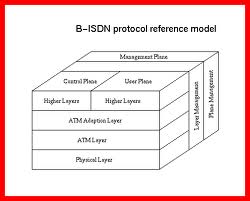 USER PLANEThe function of the user plane is to transfer the user information from point A to point B in the network.All associated mechanisms, such as flow control congestion control, or recovery from errors are included.CONTROL OR SIGNALING PLANEThis plane is responsible for call control and connection control functions related to setting up and tearing down a connection.Physical Layer FunctionsDivided into two sublayersPhysical medium: It is the lowest layer of the B-ISDN protocol, and it includes the functions that are only physical-medium-dependent. It itself provides line coding and if necessary, electrical to optical conversion.Transmission convergence: The main functions of this sub layer are cell rate decoupling, HEC (Header Error Control) header sequence generation, cell delineation, transmission frame adaptation, transmission frame generationATM Layer functionsgeneric flow controlcell header generationvirtual channel identifiercell multiplexing and demultiplexingATM adaptation layer function:The basic function of the AAL is the enhancedadaptation of the services provided by the ATM layer until the requirement of the higher layer’sservices are met.In this layer, the higher layer protocol data unitsare mapped onto the information field of the ATM cell, which is 48 bytes long.